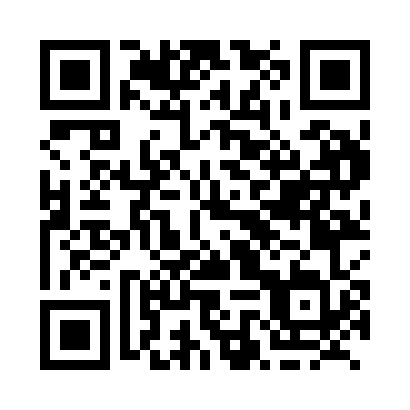 Prayer times for Hallebourg, Ontario, CanadaWed 1 May 2024 - Fri 31 May 2024High Latitude Method: Angle Based RulePrayer Calculation Method: Islamic Society of North AmericaAsar Calculation Method: HanafiPrayer times provided by https://www.salahtimes.comDateDayFajrSunriseDhuhrAsrMaghribIsha1Wed4:216:101:316:378:5310:422Thu4:196:081:316:378:5410:443Fri4:166:071:316:388:5610:474Sat4:146:051:316:398:5710:495Sun4:116:031:316:408:5910:526Mon4:096:021:316:419:0010:547Tue4:066:001:316:429:0210:568Wed4:045:591:316:439:0310:599Thu4:015:571:306:449:0511:0110Fri3:595:561:306:459:0611:0411Sat3:565:541:306:459:0711:0612Sun3:545:531:306:469:0911:0913Mon3:515:511:306:479:1011:1114Tue3:495:501:306:489:1211:1315Wed3:465:481:306:499:1311:1616Thu3:445:471:306:509:1411:1817Fri3:415:461:306:509:1611:2118Sat3:395:451:316:519:1711:2319Sun3:375:431:316:529:1811:2520Mon3:375:421:316:539:2011:2521Tue3:365:411:316:539:2111:2622Wed3:355:401:316:549:2211:2723Thu3:355:391:316:559:2311:2724Fri3:355:381:316:569:2511:2825Sat3:345:371:316:569:2611:2926Sun3:345:361:316:579:2711:2927Mon3:335:351:316:589:2811:3028Tue3:335:341:316:589:2911:3029Wed3:325:331:326:599:3011:3130Thu3:325:321:327:009:3111:3231Fri3:325:321:327:009:3211:32